PISTA DE ATLETISMO DE CIEZA1.Dirígete hacia el norte en Calle Mollerusa hacia Calle Costas de GarrafAprox. 48 segundosDirígete hacia el norte en Calle Mollerusa hacia Calle Costas de GarrafAprox. 48 segundosavanza 150 mtotal: 150 mavanza 150 mtotal: 150 m2.Gira a la izquierda hacia Calle Puigcerdàavanza 69 mtotal: 220 m3.Mantente a la izquierda para seguir hacia Calle Maracaibo.avanza 130 mtotal: 350 m4.Gira a la derecha hacia Calle Maracaiboavanza 220 mtotal: 550 m5.Toma la 2.ª a la derecha y permanece en Calle Maracaiboavanza 260 mtotal: 850 m6.Gira ligeramente a la derecha hacia Camino a Los Doloresavanza 350 mtotal: 1,2 km7.Gira a la izquierda hacia RM-605Aprox. 2 minutosavanza 1,3 kmtotal: 2,5 km8.Gira a la derechaAprox. 2 minutosavanza 2,0 kmtotal: 4,5 km9.Gira a la izquierda hacia AP-7Aprox. 54 segundosavanza 210 mtotal: 4,7 km10.En la rotonda, toma la primera salida AP-7 en dirección E-15/Cartagena/Alicanteavanza 400 mtotal: 5,1 km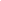 11.11.Incorpórate a AP-7Incorpórate a AP-7Incorpórate a AP-7avanza 1,0 kmtotal: 6,1 km12.12.Toma la salida 810 para incorporarte a A-30 en dirección MurciaAprox. 27 minutosToma la salida 810 para incorporarte a A-30 en dirección MurciaAprox. 27 minutosToma la salida 810 para incorporarte a A-30 en dirección MurciaAprox. 27 minutosavanza 44,8 kmtotal: 50,8 km13.13.Continúa por A-30/A-7.Aprox. 2 minutosavanza 2,5 kmtotal: 53,3 kmavanza 2,5 kmtotal: 53,3 km14.14.Toma la salida 763 B para incorporarte a A-30 en dirección Molina de Segura/AlbaceteAprox. 17 minutosavanza 30,4 kmtotal: 83,7 kmavanza 30,4 kmtotal: 83,7 km15.Toma la salida 105 para incorporarte a N-301 en dirección CiezaAprox. 2 minutosavanza 2,3 kmtotal: 86,0 km16.Toma la salida hacia Cieza (Sur)avanza 350 mtotal: 86,3 km17.Gira ligeramente a la derecha hacia Calle de MurciaAprox. 51 segundosavanza 800 mtotal: 87,2 km